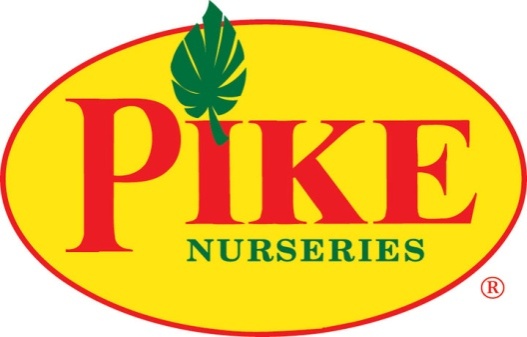 MORE INFORMATIONLaurel Haislip/Becca MeyerBRAVE Public Relations
404.233.3993lhaislip@emailbrave.com/ 
bmeyer@emailbrave.comFOR IMMEDIATE RELEASEPike Nurseries falls into September with free gardening classes and storewide salesGarden pros to help neighbors play in the dirt this season!ATLANTA (August 27, 2018) – Fall planting is right around the corner and the horticulturalists at Pike Nurseries have an awesome autumn line-up of free gardening classes, storewide sales and a wheelbarrow full of tips to take the guesswork out of gardening! Whether you’re looking to re-vamp landscapes, grow an edible garden or simply save on top-notch garden essentials, Pike Nurseries is the perfect place to visit for every gardening need! Intro to Growing Your Own Food
Saturday, September 22 at all Pike Nursery locationsFREE!
Growing edible gardens has never been easier or more rewarding! Join the experts at Pike Nurseries for this free, beginner-level class where gardeners will learn how to transform any plot of soil into a prosperous herb and vegetable garden. Attendees will also learn which plants to select for an autumn harvest and tips on preparing spaces for spring planting. All participants can also enjoy complimentary refreshments and a drawing for a free gift!Meet the Designers + Grilling in the Garden:September 29 from 11 a.m.- 4 p.m. at all Pike Nurseries locationsFREE!Gardeners are invited to visit all Pike Nurseries locations for seasonal savings on a variety of plants, gardening accessories and more throughout the day!* In-house landscape designers will also provide attendees one-on-one expert gardening advice and information on Pike Nurseries design services, sure to turn any landscape into a vibrant botanical wonderland! In addition, attendees are invited to enjoy complimentary soda and hot dogs, grilled on the legendary Kamado Joe or Saber grills from 11 a.m. – 1 p.m. (while supplies last). *Offer excludes gift cards, pine straw, propane, sale items, services and sod. Limited to quantities on hand. No rainchecks.For more information on the gardening classes and other events offered at Pike Nurseries, please visit www.pikenursery.com.###ABOUT PIKE NURSERIES
Ever committed to its customers’ gardening success, Pike Nurseries takes pride in taking the guesswork out of gardening and helping its customers play in the dirt. Offering superior knowledge, quality and selection in a friendly, caring environment, Pike Nurseries has been an Atlanta icon for over 60 years.  Founded in 1958 by Pete Pike, its ability to adapt to market conditions and community needs has made it a respected Southern institution.  As Atlanta’s oldest garden chain, Pike Nurseries has 18 retail locations in the Atlanta, Ga. and Charlotte, N.C. areas. Led by President Monte Enright, Pike Nurseries looks forward to continued growth as it keeps Atlanta and Charlotte beautiful, one landscape at a time.